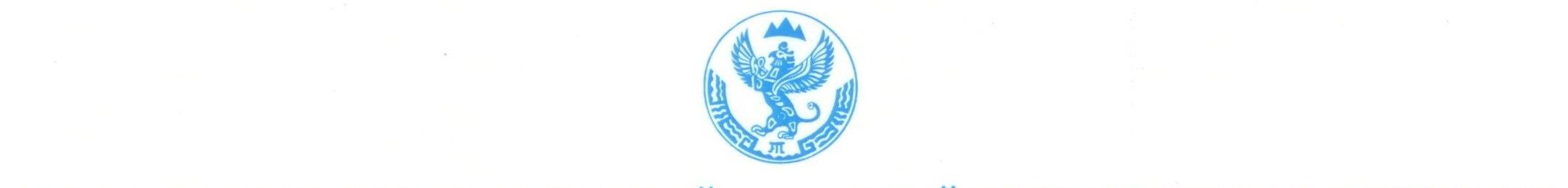 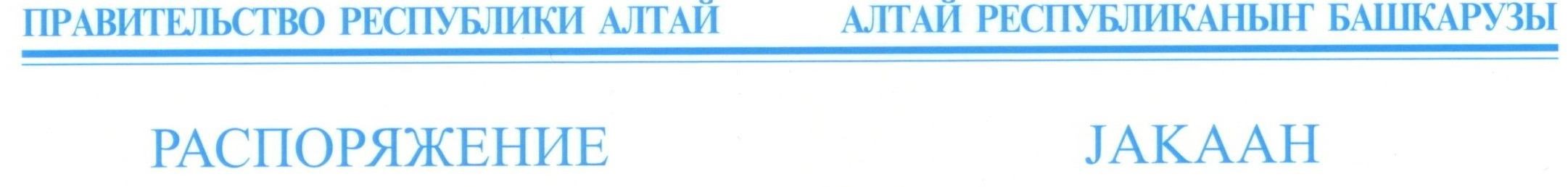 от 6 апреля 2020 года № 198-р г. Горно-Алтайск Об установлении особого противопожарного режима на территории Республики Алтай В связи с повышением пожарной опасности в результате установления устойчивой сухой, жаркой и ветреной погоды, в целях предотвращения гибели и травматизма людей, снижения рисков возникновения пожаров и необходимостью стабилизации обстановки с пожарами и последствиями от них:  Установить с 10 апреля 2020 года на территории Республики Алтай особый противопожарный режим. В период действия особого противопожарного режима запрещается:  а) устраивать свалки горючих отходов на территориях общего пользования сельских поселений и городского округа, на территории садоводства и огородничества; 	б) 	разведение 	костров, 	сжигание 	мусора, 	сухой 	травянистой растительности, материалов, изделий и иных отходов; в) использование противопожарных расстояний между зданиями, сооружениями и строениями для складирования материалов, оборудования и тары, для стоянки транспорта и строительства (установки) зданий и сооружений; г) загрязнение леса бытовыми, строительными, промышленными отходами, мусором и совершение иных действий, которые могут спровоцировать возникновение и распространение огня. Министерству природных ресурсов, экологии и туризма Республики Алтай, органам местного самоуправления в Республике Алтай, в пределах своих полномочий, ограничить посещение гражданами лесов, а также передвижение по территории лесных насаждений автомобильного транспорта. Рекомендовать Главному управлению Министерства Российской Федерации по делам гражданской обороны, чрезвычайным ситуациям и ликвидации последствий стихийных бедствий по Республике Алтай организовать контроль за соблюдением требований пожарной безопасности в населенных пунктах и территориях, прилегающих к лесу. Рекомендовать главам муниципальных образований в Республике Алтай: а) обеспечить защиту от пожаров населенные пункты Республики Алтай; б) организовать патрулирование территорий населенных пунктов Республики Алтай с привлечением населения, патрульных, патрульноманевренных и маневренных групп, старост, а также членов добровольных пожарных формирований; в) организовать информирование населения о требованиях пожарной безопасности в период действия особого противопожарного режима и ответственности за их нарушение; 	г) 	организовать 	работу 	по 	выявлению 	и 	ликвидации несанкционированных свалок горючих отходов; д) принять иные дополнительные меры пожарной безопасности, не противоречащие федеральному законодательству и законодательству Республики Алтай. 6. Контроль за исполнением настоящего Распоряжения возложить на Первого заместителя Председателя Правительства Республики Алтай             В.Б. Махалова. 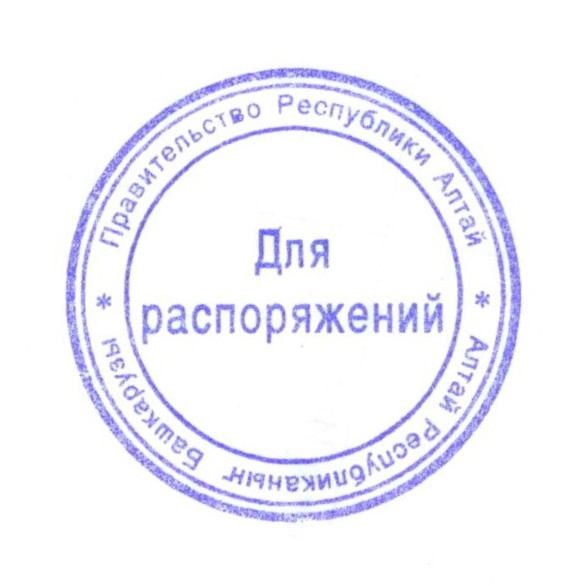 Глава Республики Алтай, Председатель Правительства Республики Алтай   О.Л. Хорохордин 